СЕВЕРО-ЗАПАДНЫЙ ФИЛИАЛФЕДЕРАЛЬНОГО ГОСУДАРСТВЕННОГО БЮДЖЕТНОГО ОБРАЗОВАТЕЛЬНОГО УЧРЕЖДЕНИЯ ВЫСШЕГО ОБРАЗОВАНИЯ«РОССИЙСКИЙ ГОСУДАРСТВЕННЫЙ УНИВЕРСИТЕТ ПРАВОСУДИЯ»(г. Санкт-Петербург)(СЗФ ФГБОУВО «РГУП»)РАБОЧАЯ ПРОГРАММА УЧЕБНОЙ ПРАКТИКИ(набор 2020-2021 уч.г.)Санкт-Петербург, 2020Составитель: Тарасова Ю.Н., доцент кафедры общетеоретических правовых дисциплин, кандидат психологических наукПрограмма разработана в соответствии с требованиями федерального государственного образовательного стандарта высшего образования по направлению подготовки 40.04.01 Юриспруденция.Направление подготовки Юрист в сфере международного бизнеса и евразийской интеграцииЗаведующий кафедрой общетеоретических правовых дисциплин, доктор юридических наук, профессор А.А. ДорскаяПрограмма обсуждена на заседании кафедры общетеоретических правовых дисциплин СЗФ ФГБОУВО «РГУП» протокол №9 от27.04.2020г.Программа одобрена Учебно-методическим советом СЗФ ФГБОУВО «РГУП» Протокол № 04 о 28.04.2020г.© Российский государственный университет правосудия, 2020 г.© Тарасова Ю.Н.., 2020 г.ОГЛАВЛЕНИЕАННОТАЦИЯ РАБОЧЕЙ ПРОГРАММЫУчебнаяпрактика является частью основной образовательной программы подготовки студентов по направлению подготовки 40.04.01 юриспруденция (квалификация (степень) «магистр»).Практика реализуется кафедрой общетеоретических правовых дисциплин. Местом проведения практики согласно п. 2 Положения об организации практик обучающихся по направлениям подготовки (специальностям) высшего образования, реализуемых ФГБОУВО «РГУП», утвержденного Приказом ректора от 12.09.2017 г. № 477 являются организации и учреждения, деятельность которых соответствует направлениям подготовки студентов, с учетом профиля или специализации подготовки, возможностей базы практик, наличия мест для прохождения практики в организации.Организация проведения практики осуществляется Университетом на основе договоров с организациями, деятельность которых соответствует профессиональным компетенциям, осваиваемым в рамках ОПОП ВО. Базы практик предоставляются факультетам на основании заключенных договоров об организации практик обучающихся, между Университетом и организацией, подготовленных в соответствии с типовым договором, разработанным юридическим отделом. Обучающиеся имеют право проходить практику как в организациях-базах практик, так и самостоятельно осуществлять поиск мест прохождения практик (в индивидуальном порядке), если осуществляемая ими деятельность будет соответствовать требованиям к содержанию практики. При прохождении практик в индивидуальном порядке студент предоставляет заявление с обоснованием необходимости прохождения практики в другой организации и письменное согласие данной организации. На основании этих документов осуществляется направление студента для прохождения практик в индивидуальном порядке.Обучающиеся на очной и заочной формах обучения за счет средств федерального бюджета, в т.ч. обучающиеся по целевым направлениям, проходят практику преимущественно в организациях, являющихся базами практик для студентов соответствующего факультета.Обучающиеся заочной формы обучения, совмещающие обучение с трудовой деятельностью, вправе проходить учебную, производственную, в том числе преддипломную, практики по месту трудовой деятельности в случаях, если профессиональная деятельность, осуществляемая ими, соответствует требованиям к содержанию практики (без участия финансирования Университетом прохождения практики), либо в организациях, являющихся базами практик.Учебная практика студентов проходит на базе судов общей юрисдикции; правоохранительных органов; органов государственной власти; органов местного самоуправления; организаций юридического профиля; юридических подразделений (отделов, департаментов, управлений и т.п.); организаций и учреждений всех форм собственности; юридической клиники вуза, кафедры общетеоретических правовых дисциплин.В период прохождения практики на обучающихся распространяются все правила внутреннего трудового распорядка, охраны труда, действующие в организации прохождения практики.Содержание практики охватывает круг вопросов, связанных с получением профессиональных умений и опыта профессиональной деятельности, а также навыков научно- исследовательской работы, в том числе систематизации, обобщения, закрепления и углубление теоретических знаний и умений, приобретенных студентами при освоении основной образовательной программы, на основе изучения опыта работы организаций различных организационно-правовых форм, в которых они проходят практику.Поставленная цель соотносится с общими целями основной образовательной программы.Учебная практика реализуется кафедрой общетеоретических правовых дисциплин СЗФ ФГБОУВО «РГУП». Содержание основного этапа прохождения производственной практики дифференцируется в зависимости от места прохождения практики и включает в себя следующее:Практика в суде общей юрисдикции и арбитражном суде.При прохождении практики в суде общей юрисдикции и арбитражном суде студент должен:-ознакомиться с должностными обязанностями работников аппарата суда; -изучить работу канцелярии по ведению судебного делопроизводства;-ознакомиться с работой судьи, помощника судьи и секретаря судебного заседания;-изучить порядок оформления дел до и после их рассмотрения в судебном заседании;-присутствовать в судебном заседании;-изучить порядок выдачи судебных дел и копий судебных решений; -изучить порядок приема и учета апелляционных, кассационных, частных жалоб и представлений;-ознакомиться и, по возможности, принять участие в аналитической работе судьи по обобщению судебной практики по различным вопросам;-анализировать имеющиеся в производстве дела;-научиться формулировать свою позицию по существу спора;-научиться составлять проекты судебных актов и документов;-обратить внимание на соблюдение установленных процессуальным законодательством сроков;-подготовить свои предложения по совершенствованию нормативных правовых актов по вопросам судоустройства и судопроизводства. По возможности студенту необходимо проанализировать особенности рассмотрения и разрешения различных категорий дел, в частности дела:-о выселении и по иным жилищным спорам;-возникающие из семейно-брачных отношений;-правовое регулирование частных отношений, осложнённых иностранным элементом;-об оспаривании нормативных правовых актов, решений и действий (бездействия) органов государственной власти и местного самоуправления;-о нарушениях избирательных прав и права на участие в референдуме;-об установлении фактов, имеющих юридическое значение;-решения судов, основанные на применении нормы статьи 18.8 Кодекса Российской Федерации об административных правонарушениях (иностранные граждане);-категории споров, связанных с применением миграционного законодательства: -об оспаривании постановлений территориальных органов Федеральной миграционной службы (миграционные органы);-о привлечении к административной ответственности; -об оспаривании решений миграционных органов об отказе в предоставлении государственной услуги по выдаче разрешения на привлечение и использование иностранных работников;-об оспаривании решений межведомственных комиссий по вопросам миграции о нецелесообразности привлечения иностранных работников; -по заявлениям судебных приставов-исполнителей об ограничении выезда из Российской Федерации. (категории споров, рассматриваемых арбитражными судами по общим правилам, установленным главами 24 и 25 Арбитражного процессуального кодекса Российской Федерации)Изучая в архиве рассмотренные дела, необходимо обратить внимание на мотивировочную часть решения суда. Студент должен уметь проанализировать вынесенные судом решения с точки зрения их законности и обоснованности, отметить допущенные процессуальные нарушения и по всем этим вопросам доложить свое мнение руководителю.За время прохождения практики студенту рекомендуется собратьследующие процессуальные документы по изученным делам:-копии заявлений, жалоб;-копии протоколов судебного заседания;- копии определений суда, вынесенных в ходе судебных разбирательств, и др.Практика в органах законодательной и исполнительной власти Российской Федерации.В ходе прохождения практики студент должен:-углубить знания в области основ организации органов законодательной и исполнительной власти; -изучить организацию и правовые основы их деятельности, структуру и нормативные правовые акты, регламентирующие правовое положение соответствующего органа;-ознакомиться с документами, определяющими права и обязанности государственного служащего по соответствующей должности государственной службы, критерии оценки качества их работы;-приобрести навыки рассмотрения обращений граждан и общественных объединений, а также предприятий, учреждений и организаций и принять участие в подготовке решений (проектов решений);-приобрести опыт выполнения обязанностей государственного служащего по соответствующей должности;-непосредственно принимать участие в разработке документов (проектов законов, заключений на законопроекты) в соответствии с должностными обязанностями;-получить навыки грамотно выражать и обосновывать свою точку зрения по государственно-правовой и политической проблематике, свободно оперировать юридическими понятиями и категориями. Практика в Межпарламентской ассамблее государств-участников содружества независимых государств.При прохождении практики в Межпарламентской ассамблее государств-участников содружества независимых государств должен изучить:-внутренний регламент и процедуры;-деятельность Совета МПА СНГ;-модельные законодательные акты и с соответствующими рекомендациями парламентам государств — участников Конвенции о МПА СНГ;-рекомендации по синхронизации процедур утверждения парламентами государств — участников СНГ соглашений, заключенных в рамках Содружества;-рекомендации по приведению законодательства государств-участников в соответствие с положениями международных договоров, заключенных этими государствами в рамках Содружества Независимых Государств;-механизмы обмена между государствами-участниками информацией правового характера.Практика Санкт-Петербургском региональном отделении Общероссийской общественной организации «Российский красный крест»При прохождении практики студент должен изучить:-специфику оказания правовой помощи беженцам и лицам, ищущим убежище;-особенности работы на телефоне «горячей» линии и деятельности Приюта по оказанию информационной и правовой помощи уязвимым категориям мигрантов;-Изучить программы: «Международное гуманитарное право», «Европейское гуманитарное право», «Права человека в международном праве» - программы, направленные на распространение знаний о международном гуманитарном праве, истории и Основополагающих принципах Красного Креста, Международного движения Красного Креста и Красного Полумесяца;-работу в области противодействия торговле людьми; «Международное правосудие» -порядок и процедуры рассмотрения международных споров публичного и частного характераособенности -в рамках работы Детских Центров консультации для родителейпо правовым вопросам.Практика в морской крюинговой компании BaltCrewingПри прохождении практики в морской крюинговой компании студент должен изучить:-особенности работы с контрагентами;-оформление морских документов любого типа;-работу со всемирной базой анкет.Практика в представительных (исполнительных) органах государственной власти субъектов Российской Федерации и органах местного самоуправления.При прохождении практики в органах представительной и исполнительной государственной власти субъектов Российской Федерации, и органах местного самоуправления студент должен:-ознакомиться со структурой, формами и методами работы указанных органов;-ознакомиться с содержанием работы государственных и муниципальных служащих, аппарата местной администрации, с распределением и исполнением служебных обязанностей работников аппарата;-изучить практику организационного планирования работы представительного (исполнительного) органа, реализацию принципа разделения властей в процессе осуществления управленческих задач и функций, сочетания централизованного и территориального управления, организационные формы деятельности органов государственной власти, практику взаимодействия представительного (исполнительного) органа власти, выборного и иных органов местного самоуправления;-ознакомится с организацией и содержанием работы руководящих должностных лиц, с порядком принятия ими нормативно-правовых актов, и контролем за их исполнением.Особое внимание должно быть обращено на законность актов с административными санкциями, принятие и реализацию плановых актов и комплексных программ;-присутствовать при приеме населения руководящими работниками;-готовить проекты решений и ответов на письма и жалобы граждан;-получить навыки грамотно выражать и обосновывать свою точку зрения по государственно-правовой и политической проблематике, свободно оперировать юридическими понятиями и категориями.Практика в Юридической клинике Российского государственного университета правосудия.При прохождении практики в Юридической клинике Российского государственного университета правосудия студент должен:-изучить организацию и правовые основы деятельности Юридической клиники, структуру и акты, регламентирующие ее правовое положение;-ознакомиться с формами и методами работы Юридической клиники;-приобрести навыки рассмотрения обращений граждан, подготовки правовых заключений;-получить навыки грамотно выражать и обосновывать свою точку зрения по правовым вопросам, свободно оперировать юридическими понятиями и категориями.Практика на кафедре общетеоретических правовых дисциплинПри прохождении практики на кафедре студент должен:-ознакомиться со всеми рабочими программами по международному профилю, разработанными специалистами кафедры;-приобрести навыки подготовки теоретических и практических занятий по дисциплинам международного профиля (в т.ч. на английском языке);-приобрести опыт работы с нормативными документами, регулирующими работу кафедры, ее взаимодействие с другими подразделениями Университета;-принимать участие в подготовка и проведении конференций, круглых столов и других научных мероприятий, проводимых кафедрой.Учебная практика является обязательным этапом обучения магистра по направлению «Юриспруденция», ей предшествует изучение ряда общетеоретических, профессиональных дисциплин, предполагающих проведение лекционных и семинарских занятий с обязательным итоговым контролем в форме зачетов и экзаменов.Практика проводится в процессе прослушивания основного курса в сроки, определяемые подразделением, отвечающим за ее организацию и проведение.Содержание практики является логическим продолжением профессионального цикла и служит основой для прохождения итоговой государственной аттестации.В результате проведения учебной практики магистрантом должны быть освоены:		Общекультурные компетенции:Способностьиспользовать основы философских знаний для формирования мировоззренческой позиции (ОК-1);Профессиональные компетенции:в правоохранительной деятельности:способностьуважать честь и достоинство личности, соблюдать и защищать права и свободы человека и гражданина (ПК-9);в научно-исследовательской деятельности:способность квалифицированно проводить научные исследования в области права (ПК-11).Практика предусматривает следующие формы организации учебного процесса: индивидуальные задания и пр.Программой практики предусмотрены следующие виды контроля: - текущий контроль успеваемости в форме подготовки отчета по практике с вложенным выполненным индивидуальным заданием заверенным подписью руководителя практики от организации, утвержденный групповым руководителем в бумажном варианте и в электронном варианте, размещенный в СЭО «ФЕМИДА», включая характеристику с места практики, заверенную подписью руководителя и печатью учреждения в бумажном варианте и в электронном варианте, размещенный в СЭО «ФЕМИДА».- промежуточный контроль в форме дифференцированного зачета.Общая трудоемкость учебной практики составляет для студентов очной и заочной форм обучения 9 зачетных единиц, проводится в 1 семестре в течении 6 недель (324 часа).Программой практики предусмотрены: индивидуальные задания.1.ЦЕЛИ И ЗАДАЧИ ПРАКТИКИЦелями учебной практики является формирование общекультурных и профессиональных компетенций путем:– получения первичных профессиональных умений и навыков по направлению подготовки, а также умений и навыков научно-исследовательской деятельности;– ознакомления с будущей профессиональной деятельности;– углубления и закрепления знаний, полученных в процессе теоретического обучения;– приобретения первичного профессионального опыта в сфере профессиональной деятельности, навыков самостоятельной работы.Задачи учебной практики определяются в индивидуальных заданиях на практику.Общими задачами учебной практики являются:- закрепление и расширение теоретических знаний и умений, приобретённых студентами в предшествующий период теоретического обучения;- формирование представлений о работе специалистов отдельных структурных подразделений в юридических организациях, а также стиле профессионального поведения и профессиональной этике;- приобретение практического опыта работы в команде; - подготовка студентов к последующему осознанному изучению профессиональных, в том числе профильных дисциплин.Задачи учебной практики определяются в индивидуальных заданиях на практику. Поставленные цели соотносятся с общими целями основной образовательной программы, в рамках которой приобретаются:знания:на уровне устойчивых представлений об организации судебной системы Российской Федерации;на уровне устойчивых представлений об организации и функционировании; судов в Санкт-Петербурге и Ленинградской области;на уровне устойчивых представлений о функционирования Санкт-Петербургского регионального отделения Общероссийской общественной организации «Российский красный крест»;на уровне устойчивых представлений об организации и функционировании Межпарламентской ассамблее государств-участников содружества независимых государств;на уровне воспроизведения полученных знаний и умений на практике;на уровне понимания значимости получения высшего юридического образования;умения:теоретического восприятия методики принятия судебных решений;на практике осуществлять подготовку необходимых процессуальных документов;навыки:практической работы в судах Санкт-Петербурга и Ленинградской области;анализа и подготовки документов международно-правового профиля;взаимодействия со специалистами организаций, работающих по вопросам международного права, европейского гуманитарного права, прав человека в международном праве, разрешения споров в сфере трансграничного оборота культурных ценностей, третейского суда.Задачами практики являются:ознакомление практикантов с судебной системой Российской Федерации;получение первичных умений и навыков в сфере профессиональной деятельности юриста;выработке у практикантов навыков самостоятельного изучения нормативно-правовых актов;приобретение опыта работы в судах Санкт-Петербурга и Ленинградской области, других государственных, муниципальных образованиях;овладение методикой подготовки процессуальных документов.2. ВИД ПРАКТИКИ, СПОСОБ И ФОРМА ЕЕ ПРОВЕДЕНИЯУчебная практика проводится стационарно. Организация проведения практики осуществляется следующим способом: дискретно по видам практик – путем выделения в календарном учебном графике непрерывного периода учебного времени для проведения каждого вида практик. Форма проведения учебной практики – ознакомительная. Формы проведения практики для инвалидов и лиц с ограниченными возможностями здоровья могут быть установлены с учетом особенностей их психофизического развития, индивидуальных возможностей и состояния здоровья.Для прохождения практики магистр должен обладать:- знаниями о судебной системе Российской Федерации; взаимодействии национального и международного права;- умениями по подготовке материалов, необходимых для принятия судебных решений, включая Международные суды, Европейский суд.- навыками самостоятельного изучения нормативно-правовых документов, как национального, так и международного права.Содержание практики является логическим продолжением дисциплин ОПОП, преподаваемых на первом и втором курсах, и служит основой для изучения последующих дисциплин ОПОП, а также формирования профессиональной компетентности в профессиональной области юриста.Способ проведения учебной практики – выездная.Форма проведения учебной практики – непрерывно.3. ПЕРЕЧЕНЬ ПЛАНИРУЕМЫХ РЕЗУЛЬТАТОВ ОБУЧЕНИЯ ПРИ ПРОХОЖДЕНИИ ПРАКТИКИВ результате проведения учебной практики магистрантом должны быть освоены:общекультурные компетенции:- осознание социальной значимости своей будущей профессии, проявление нетерпимости к коррупционному поведению, уважительное отношение к праву и закону, обладание достаточным уровнем профессионального правосознания (ОК-1).профессиональные компетенции (ПК):в организационно-управленческой деятельности:- способностью принимать оптимальные управленческие решения (ПК-9);в научно-исследовательской деятельности:- способностью квалифицированно проводить научные исследования в области права (ПК-11).4. МЕСТО ПРАКТИКИ В СТРУКТУРЕ ОПОП ВОСодержание учебной практики является логическим продолжением следующих ряда дисциплин ОПОП для формирования профессиональной компетентности в профессиональной области юриста.Практика для обучающихся с ограниченными возможностями здоровья и инвалидов 1,2,3 групп проводится с учетом особенностей их психофизического развития, индивидуальных возможностей и состояния здоровья.5. СОДЕРЖАНИЕ ПРАКТИКИ, ОБЪЕМ В ЗАЧЕТНЫХ ЕДИНИЦАХ И ПРОДОЛЖИТЕЛЬНОСТЬ В НЕДЕЛЯХОчное/заочное отделение - Первый курс магистратуры,1 семестр Общая трудоемкость учебной практики составляет для студентов очной и заочной форм обучения 9 зачетных единиц, проводится в течение 6 недель (324 часа).Обязательным условием для прохождения практики является выполнение индивидуального задания, выдаваемого руководителем практики от Университета. Сроки проведения практики определяются рабочим учебным планом и графиком учебного процесса для соответствующих направлений (специальностей) и форм обучения.Во время прохождения практики обучающийся обязан соблюдать правила внутреннего распорядка и иные нормативные акты, определяющие порядок деятельности работников соответствующих органов и др.Практика для обучающихся с ограниченными возможностями здоровья и инвалидов проводится с учетом особенностей их психофизического развития, индивидуальных возможностей и состояния здоровья.Отчет выполняется в машинописной форме на одной стороне листа формата А4, текст отчета набирается в Word, шрифт TimesNewRoman обычный, размер 14, междустрочный интервал полуторный, левое поле 2,5 см, правое поле 1 см, верхнее и нижнее поля 2 см. Нумерация страниц сквозная, арабскими цифрами, номер страницы проставляется в центре верхней части листа (выравнивание от центра) без точки в конце номера.Объем отчета должен составлять от 10 до 30 страниц, включая приложения к отчету.Исходя из указанного объема текста отчета, он должен включать в себя следующие элементы и соответствовать основным требованиям, предъявляемым к содержанию отчета:В отчет по каждому из видов практик должны входить следующие составляющие:Стандартный титульный лист (Приложение 8). Содержание отчета:- перечень структурных элементов отчета с указанием страниц3. Введение:- сроки практики (дата начала и общая продолжительность практики), место прохождения практики (наименование и основные направления деятельности организации, цели и задачи практики, Ф.И.О. руководителя практики от организации).4. Основная часть:- развернутое описание практических заданий, выполненных по индивидуальному заданию, утвержденному руководителем практики от Университета (в соответствии с пунктами из индивидуального задания);- развернутое описание выполненных заданий руководителя практики от организации, практических задач, решенных студентом за время практики, проблемы и вопросы, возникшие во время практики.5. Заключение:- описание умений и навыков, приобретенных за время практики, соотнесенных с компетенциями, которые обучающийся должен освоить по итогам прохождения практики;- сделать собственные выводы о практической значимости полученного опыта в результате прохождения практики.6. Приложения:В приложении размещается фактический материал, подготовленный студентом в период практики:- документы (обезличенные), в составлении которых или в работе над которыми обучающийся принимал участие;- проекты судебных решений, локальных актов, справок и т.д.;- схемы, рисунки, таблицы и другой иллюстративный материал, Титульный лист включается в общую нумерацию страниц, однако номер страницы на титульном листе не проставляется.Цифровой материал должен оформляться в виде таблиц. Таблицу следует располагать в отчете непосредственно после текста, в котором она упоминается впервые, или на следующей странице. На все приводимые таблицы должны быть ссылки в тексте отчета. Таблицы следует нумеровать арабскими цифрами порядковой нумерацией в пределах всего текста отчета. Номер следует размещать над таблицей справа без абзацного отступа после слова «Таблица». Рисунки (чертежи, графики, схемы, компьютерные распечатки, диаграммы, фотоснимки) следует располагать в работе непосредственно после текста, в котором они упоминаются впервые, или на следующей странице.ОБРАЗЕЦБланк индивидуального задания СЕВЕРО-ЗАПАДНЫЙ ФИЛИАЛФЕДЕРАЛЬНОГО ГОСУДАРСТВЕННОГО БЮДЖЕТНОГО ОБРАЗОВАТЕЛЬНОГО УЧРЕЖДЕНИЯ ВЫСШЕГО ОБРАЗОВАНИЯ«РОССИЙСКИЙ ГОСУДАРСТВЕННЫЙ УНИВЕРСИТЕТПРАВОСУДИЯ»Кафедра общетеоретических правовых дисциплинНаправление подготовки: 40.04.01ИНДИВИДУАЛЬНОЕ ЗАДАНИЕна учебную практикудля _________________________________________________________________________(Ф.И.О. обучающегося полностью)Студента ___ курса                                                                            Место прохождения практики: _____________________________________________________________________________(указывается полное наименование структурного подразделения РГУП/ профильной организации и её структурного подразделения)Срок прохождения практики с «___» __________ 201_ г. по «__» __________ 201_ г.Задание на практику (выдается руководителем практики, исходя из компетенций, формируемых данным видом практики): Формируемые компетенции:ОК-1, ПК-9, ПК-11.____________________________________________________________________________Планируемые результаты практики:_________________________________________оборотная сторона бланкаРАБОЧИЙ ПЛАН-ГРАФИК ПРОВЕДЕНИЯ ПРАКТИКИСогласовано руководителями практики:От Университета: __________________         ___________      ____________________   (должность)                                          (подпись)                                         (Ф.И.О.)  Задание принято к исполнению: _____________________              «___» __________ 201_ г.      (подпись обучающегося)От профильной организации: ____________________       ________      _________________                                             (должность)                                (подпись)       (Ф.И.О.) Инструктаж обучающегося по ознакомлению с требованиями охраны труда, техники безопасности, пожарной безопасности, а также правилами внутреннего распорядка проведен.Руководитель практики от профильной организации: ____________________       ________       _________________                                                                    (должность)                                      (подпись)                          (Ф.И.О.)«Инструктаж обучающегося по ознакомлению с требованиями охраны труда, техники безопасности, пожарной безопасности, а также правилами внутреннего распорядка проведен».*Печать организации на индивидуальное задание не ставить.6. ФОС ДЛЯ ПРОВЕДЕНИЯ ПРОМЕЖУТОЧНОЙ АТТЕСТАЦИИ И ФОРМЫ ОТЧЕТНОСТИТиповые контрольные задания для учебной практики:Программой учебной практики предусмотрены следующие виды контроля: - текущий контроль успеваемости в форме подготовки отчета по практике с вложенным выполненным индивидуальным заданием заверенным подписью руководителя практики от организации, утвержденный групповым руководителем в бумажном варианте и в электронном варианте, размещенный в СЭО «ФЕМИДА», включая характеристику с места практики, заверенную подписью руководителя и печатью учреждения в бумажном варианте и в электронном варианте, размещенный в СЭО «ФЕМИДА».- промежуточный контроль в форме дифференцированного зачета.Отчет выполняется в машинописной форме на одной стороне листа формата А4, текст отчета набирается в Word, шрифт TimesNewRoman обычный, размер 14, междустрочный интервал полуторный, левое поле 2,5 см, правое поле 1 см, верхнее и нижнее поля 2 см. Нумерация страниц сквозная, арабскими цифрами, номер страницы проставляется в центре верхней части листа (выравнивание от центра) без точки в конце номера.Объем отчета должен составлять от 10 до 30 страниц, включая приложения к отчету.Исходя из указанного объема текста отчета, он должен включать в себя следующие элементы и соответствовать основным требованиям, предъявляемым к содержанию отчета:В отчет по каждому из видов практик должны входить следующие составляющие:Стандартный титульный лист (Приложение 8). Содержание отчета:- перечень структурных элементов отчета с указанием страниц3. Введение:- сроки практики (дата начала и общая продолжительность практики), место прохождения практики (наименование и основные направления деятельности организации, цели и задачи практики, Ф.И.О. руководителя практики от организации).4. Основная часть:- развернутое описание практических заданий, выполненных по индивидуальному заданию, утвержденному руководителем практики от Университета (в соответствии с пунктами из индивидуального задания);- развернутое описание выполненных заданий руководителя практики от организации, практических задач, решенных студентом за время практики, проблемы и вопросы, возникшие во время практики.5. Заключение:- описание умений и навыков, приобретенных за время практики, соотнесенных с компетенциями, которые обучающийся должен освоить по итогам прохождения практики;- сделать собственные выводы о практической значимости полученного опыта в результате прохождения практики.6. Приложения:В приложении размещается фактический материал, подготовленный студентом в период практики:- документы (обезличенные), в составлении которых или в работе над которыми обучающийся принимал участие;- проекты судебных решений, локальных актов, справок и т.д.;- схемы, рисунки, таблицы и другой иллюстративный материал, Титульный лист включается в общую нумерацию страниц, однако номер страницы на титульном листе не проставляется.Цифровой материал должен оформляться в виде таблиц. Таблицу следует располагать в отчете непосредственно после текста, в котором она упоминается впервые, или на следующей странице. На все приводимые таблицы должны быть ссылки в тексте отчета. Таблицы следует нумеровать арабскими цифрами порядковой нумерацией в пределах всего текста отчета. Номер следует размещать над таблицей справа без абзацного отступа после слова «Таблица». Рисунки (чертежи, графики, схемы, компьютерные распечатки, диаграммы, фотоснимки) следует располагать в работе непосредственно после текста, в котором они упоминаются впервые, или на следующей странице.Методические указания для обучающихся инвалидов и лиц с ограниченными возможностями здоровья по прохождению практики.Для прохождения практики инвалидами и лицами с ограниченными возможностями здоровья большое значение имеет индивидуальная работа. Под индивидуальной работой подразумевается две формы деятельности: самостоятельная работа по освоению и закреплению материала; индивидуальная учебная работа в контактной форме, предполагающая взаимодействие с преподавателем (в частности, консультации), т.е. дополнительное разъяснение необходимого материала. Индивидуальные консультации являются важным фактором, способствующим индивидуализации обучения и установлению воспитательного контакта между руководителем практики и обучающимся.В целях освоения практики инвалидами и лицами с ограниченными возможностями здоровья возможно использование специальных технических и иных средств индивидуального пользования, рекомендованных врачом-специалистом; присутствие ассистента, оказывающего обучающемуся необходимую помощь. Рекомендуется использовать звукозаписывающие устройства и компьютеры, как способ контакта.Для прохождения практики этим лицам предоставляются индивидуальные задания, для подготовки к занятиям, при самостоятельной работе лицами с ограниченными возможностями здоровья предоставляется возможность использования учебной литературы в виде электронного документа в электронно-библиотечной системе Book.ru, имеющей специальную версию для слабовидящих; обеспечивается доступ к учебно-методическим материалам посредством СЭО «Фемида»; доступ к информационным и библиографическим ресурсам посредством сети «Интернет».Аттестация каждого обучающегося по итогам практики осуществляется при сдаче отчёта на основе оценки решения обучающимся задач практики и характеристики руководителей практики от организации о приобретённых профессиональных компетенциях, знаниях, умениях и навыках.По результатам аттестации выставляется дифференцированная оценка.Профессиональные способности, знания, навыки и умения оцениваются в соответствии с требованиями Федерального государственного образовательного стандарта.7. ПЕРЕЧЕНЬ ЛИТЕРАТУРЫ, РЕСУРСОВ «ИНТЕРНЕТ», ПРОГРАМНОГО ОБЕСПЕЧЕНИЯЮ ИНФОРМАЦИОННОСПРАВОЧНЫХ СИСТЕМВ процессе прохождения практики могут применяться следующие научно-исследовательские научно-производственные технологии: наблюдение, беседа, сбор, первичная обработка, систематизация и анализ материалов, описание полученного на практике опыта в отчете, а также специальные методики проведения научных и практических исследований.К технологиям, используемым при выполнении студентом различных видов работ на учебной практике относятся: изучение учебно-методической литературы, нормативных источников для целей практики, выполнение заданий в процессе прохождения практики, использование Интернет-ресурсов. В зависимости от характера выполняемой работы студент Информационные ресурсыУниверситетаСПИСОКнормативных актов, актов их официального толкования и примененияКонституция Российской Федерации принята всенародным голосованием 12.12.1993 с учетом поправок, внесенных Законами РФ о поправках к Конституции РФ от 30.12.2008 № 6-ФКЗ, от 30.12.2008 № 7-ФКЗ, от 05.02.2014 № 2-ФКЗ, от 21.07.2014 № 11-ФКЗ. // Собрание законодательства РФ. 04.08.2014. № 31. Ст. 4398.Конвенция Содружества Независимых Государств о правах и основных свободах человека: ратифицирована федеральным законом от 04.11.1995 г. № 163-ФЗ. // РГ. 23.06.1995. № 120.О Конституционном суде Российской Федерации: федеральный конституционный закон от 24.06.1994 г. № 1-ФКЗ. // СЗ РФ. 1994. № 13. Ст. 1447.Об арбитражных судах в Российской Федерации: федеральный конституционный закон РФ от 05.04.1995 г. № 1-ФКЗ. // СЗ РФ. 1995. № 18. Ст. 1589.О судебной системе Российской Федерации: федеральный конституционный закон от 23.10.1996 г. № 1-ФКЗ. // СЗ РФ. 1997. № 1. Ст. 1.О военных судах Российской Федерации: федеральный конституционный закон от 20.05.1999 г. № 1-ФКЗ. // СЗ РФ. 1999. № 26. Ст. 3170.О судах общей юрисдикции в Российской Федерации: федеральный конституционный закон от 07.02.2011 г. № 1-ФКЗ (ред. от 10.07.2012). // РГ. 11.02.2011. № 29.О Верховном Суде Российской Федерации: федеральный конституционный закон от 05.02.2014 № 3-ФКЗ (ред. от 15.02.2016). // Собрание законодательства РФ. 10.02.2014. № 6. Ст. 550.О прокуратуре Российской Федерации: федеральный закон от 17.01.1992 г. № 2202-1 // СЗ РФ. 1995. №47. Ст. 4472. О защите прав потребителей: закон РФ от 07.02.1992 г. № 2300-1 // СЗ РФ. 1996. № 3.Ст. 140.О статусе судей в Российской Федерации: закон РФ от 26.06.1992 г. № 3132-1. // Ведомости СНД и ВС РФ. 1992. № 30. Ст. 1792.О психиатрической помощи и гарантиях прав граждан при ее оказании: закон РФ от 02.07.1992 г. № 3185-1. // Ведомости СНД и ВС РФ. 20.08.1992. № 33. Ст. 1913.Основы законодательства о нотариате от 11.02.1993 г. № 4462 – 1. // РГ. 13.03.1993. № 49.О государственной тайне: закон РФ от 21.07.1993 г. № 5485-1. // СЗ РФ. 1997. № 41. Ст. 8220-8235.Гражданский кодекс Российской Федерации. Часть первая: федеральный закон от 21.10.1994 г. № 51-ФЗ. // СЗ РФ. 05.12.1995. № 32. Ст. 3301.Об общественных объединениях: федеральный закон от 14.04.1995 г. № 82-ФЗ. // СЗ РФ. 22.05.1995. № 21. Ст. 1930.Об акционерных обществах: федеральный закон от 24.11.1995 г. № 208-ФЗ. // СЗ РФ. 01.01.1996. № 1. Ст. 1.О профессиональных союзах, их правах и гарантиях деятельности: федеральный закон от 08.12.1995 г. № 10-ФЗ. // СЗ РФ. 15.01.1996. № 3. Ст. 148.Семейный кодекс Российской Федерации: федеральный закон от 08.12.1995 г. № 223-ФЗ. // СЗ РФ. 1996. №1. Ст. 16.Гражданский кодекс Российской Федерации. Часть вторая: федеральный закон от 22.12.1995 г. № 14-ФЗ. // СЗ РФ. 29.01.1996. № 5. Ст. 410.О судебных приставах: федеральный закон от 04.06.1997 г. № 118-ФЗ. // РГ. 05.08.1997. № 149.Об обществах с ограниченной ответственностью: федеральный закон от 14.01.1998 г. № 14-ФЗ. // СЗ РФ. 16.02.1998. № 7. Ст. 785.О статусе военнослужащих: федеральный закон от 06.03.1998 г. № 76-ФЗ. // РГ. 02.06.1998. № 104.О мировых судьях в Российской Федерации: закон РФ от 11.11.1998 г. № 188-ФЗ. // СЗ РФ. 21.12.1998. № 51. Ст. 6270. Об арбитражных заседателях арбитражных судов субъектов Российской Федерации: федеральный закон от 11.04.2001 г. № 70-ФЗ. // РГ. 02.06.2001. № 105.Гражданский кодекс Российской Федерации. Часть третья: федеральный закон от 01.11.2001 г. № 146-ФЗ. // СЗ РФ. 03.12.2001. № 49. Ст. 4552.Уголовно-процессуальный кодекс Российской Федерации: федеральный закон от 22.11.2001 г. № 174-ФЗ. // СЗ РФ. 24.12.2001. № 52 (ч. 1). Ст. 4921.Кодекс Российской Федерации об административных правонарушениях: Федеральный закон от 20.12.2001 г. № 195-ФЗ. // СЗ РФ. 07.01.2002. № 1 (ч. 1). Ст. 1.Трудовой кодекс Российской Федерации: федеральный закон от 21.12.2001 г. № 197-ФЗ. // СЗ РФ. 07.01.2002. № 1 (ч. 1). Ст. 3.О гражданстве Российской Федерации: федеральный закон от 19.04.2002 г. № 62-ФЗ. // РГ. 05.06.2002. № 100.Арбитражный процессуальный кодекс Российской Федерации: федеральный закон от 14.06.2002 г. № 95-ФЗ. // СЗ РФ. 29.07.2002. № 30. Ст. 3012.Об адвокатской деятельности и адвокатуре в Российской Федерации: федеральный закон от 26.04.2002 г. № 63-ФЗ. // СЗ РФ. 10.06.2002. № 23. Ст. 2102.О правовом положении иностранных граждан в Российской Федерации: федеральный закон от 21.06.2002 г. № 115-ФЗ. // СЗ РФ. 28.10.2002. № 30. Ст. 3032. О несостоятельности (банкротстве): федеральный закон от 27.09.2002 г. № 127-ФЗ. // СЗ РФ. 28.10.2002. № 43. Ст. 4190.Гражданский процессуальный кодекс Российской Федерации: федеральный закон от 23.10.2002 г. № 138-ФЗ. // СЗ РФ. 18.11.2002. № 46. Ст. 4532.Устав железнодорожного транспорта Российской Федерации: федеральный закон от 24.12.2002 г. № 18-ФЗ. // РГ. 18.01.2003. № 8.О порядке рассмотрения обращений граждан Российской Федерации: федеральный закон от 21.04.2006 г. № 59-ФЗ. // РГ. 05.05.2006. № 95.Гражданский кодекс Российской Федерации. Часть четвертая: федеральный закон от 24.11.2006 г. № 230-ФЗ. // РГ. 22.12.2006. № 289.Об исполнительном производстве: федеральный закон от 14.09.2007 г. № 229-ФЗ. // СЗ РФ. 08.10.2007. № 41. Ст. 4849.Об обеспечении доступа к информации о деятельности судов в Российской Федерации: федеральный закон от 10.12.2008 г. № 262-ФЗ. // РГ. 26.12.2008. № 265.О противодействии коррупции: федеральный закон от 25.12.2008 № 273-ФЗ (ред. от 15.02.2016). // Собрание законодательства РФ. 29.12.2008. № 52 (ч. 1). Ст. 6228.Об аудиторской деятельности: федеральный закон от 24.12.2008 г. № 307-ФЗ. // СЗ РФ. 05.01.2009. № 1. Ст. 15.Об обращении лекарственных средств: федеральный закон от 24.03.2010 г. № 61-ФЗ. // РГ. 14.04.2010. № 78.О компенсации за нарушение права на судопроизводство в разумный срок или права на исполнение судебного акта в разумный срок: федеральный закон от 30.04.2010 г. № 68-ФЗ. // СЗ РФ. 03.05.2010. № 18. Ст. 2144.Об организации предоставления государственных и муниципальных услуг: федеральный закон от 07.07.2010 г. № 210-ФЗ. // РГ. 30.07.2010. № 168.Об альтернативной процедуре урегулирования споров с участием посредника (процедуре медиации): федеральный закон от 07.07.2010 г. № 193-ФЗ // СЗ РФ. 02.08.2010. № 31. Ст. 4162.Об административном надзоре за лицами, освобожденными из мест лишения свободы: Федеральный закон от 06.04.2011 № 64-ФЗ (ред. от 28.12.2013). // Собрание законодательства РФ.11.04.2011. № 15. Ст. 2037.Кодекс административного судопроизводства Российской Федерации от 08.03.2015 № 21-ФЗ (ред. от 30.12.2015). // Собрание законодательства РФ. 09.03.2015. № 10. Ст. 1391.Об Уполномоченном Российской Федерации при Европейском суде по правам человека - заместителе Министра юстиции Российской Федерации: указ Президента РФ от 29.03.1998 г. № 310. // РГ. № 68. 08.04.1998.О порядке назначения представителей интересов Правительства Российской Федерации в судах: постановление Правительства РФ от 12.08.1994. № 950. // СЗ РФ 1994. № 17. Ст. 2003. О порядке и размере возмещения процессуальных издержек, связанных с производством по уголовному делу, издержек в связи с рассмотрением гражданского дела, а также расходов в связи с выполнением требований Конституционного Суда Российской Федерации и о признании утратившими силу некоторых актов Совета Министров РСФСР и Правительства Российской Федерации вместе с «Положением о возмещении процессуальных издержек, связанных с производством по уголовному делу, издержек в связи с рассмотрением гражданского дела, а также расходов в связи с выполнением требований Конституционного Суда Российской Федерации»: постановление Правительства РФ от 01.12.2012 № 1240 (ред. от 14.05.2013). // Собрание законодательства РФ. 10.12.2012. № 50 (ч. 6). Ст. 7058.О судебной практике по делам об установлении фактов, имеющих юридическое значение: постановление Пленума Верховного суда СССР от 21.06.1985 г. №9. // Сборник постановлений Пленумов Верховных судов СССР и РСФСР (Российской Федерации). – М.: Спарк. 1994.О некоторых вопросах подведомственности дел судам и арбитражным судам: постановление Пленума Верховного суда РФ и Пленума Высшего арбитражного суда РФ от 18.08.1992 г. №12/12. // БВС РФ. 1992. №11.О судебной практике по делам о возмещении вреда, причиненного повреждением здоровья: постановление Пленума Верховного суда Российской Федерации от 28.04.1994 г. №3. // РГ. 14.07.1994. №131.О практике рассмотрения судами дел о защите прав потребителей: постановление Пленума Верховного суда Российской Федерации от 29.09.1994 г. №7. // РГ. 26.11.1994. №230.Некоторые вопросы применения законодательства о компенсации морального вреда: постановление Пленума Верховного суда РФ от 20.12.1994 г. №10. // РГ. 08.02.1995. №29.О некоторых вопросах, связанных с введением в действие части первой Гражданского кодекса Российской Федерации: постановление Пленума Верховного суда Российской Федерации и Пленума Высшего арбитражного суда Российской Федерации от 28.02.1995 г. №2/1. // Бюллетень ВС РФ. 1995. №5.О некоторых вопросах применения судами Конституции РФ при осуществлении правосудия: постановление Пленума Верховного суда РФ от 31.10.1995 г. №8. // БВС РФ. 1996. №1.О применении Семейного кодекса Российской Федерации при рассмотрении дел об установлении отцовства и взыскании алиментов: постановление Пленума Верховного суда Российской Федерации от 25.10.1996 г. №9. // РГ. 05.11.1996. №212.О применении судами законодательства при разрешении споров, связанных с воспитанием детей: постановление Пленума Верховного суда РФ от 27.05.1998 г. №10. // РГ. 10.06.1998. №110.О применении судами законодательства при рассмотрении дел о расторжении брака: постановление Пленума Верховного суда РФ от 05.11.1998 г. №15. // РГ. 18.11.1998. № 219.О некоторых вопросах применения судами законодательства о воинской обязанности, военной службе и статусе военнослужащих: постановление Пленума Верховного суда РФ от 14.02.2000 г. №9. // БВС РФ. 2000. №4.О некоторых вопросах, связанных с применением норм Гражданского кодекса Российской Федерации об исковой давности: постановление Пленума Верховного суда РФ от 12.11.2001 г. №15 и Пленума Высшего арбитражного суда РФ от 15.11.2001 г. №18. // Вестник ВАС РФ. 2002. № 1. О некоторых вопросах, связанных с введением в действие Арбитражного процессуального кодекса Российской Федерации: постановление Пленума Высшего арбитражного суда Российской Федерации от 09.12.2002 г. №11. // Вестник ВАС РФ. 2003. №2.О некоторых вопросах, возникших в связи с принятием и введением в действие Гражданского процессуального кодекса РФ: постановление Пленума Верховного суда Российской Федерации от 20.01.2003 г. №2. // БВС РФ. 2003.  №3.О применении судами общей юрисдикции общепризнанных принципов и норм международного права и международных договоров Российской Федерации: постановление Пленума Верховного суда РФ от 10.10.2003 г. №5. // БВС РФ. 2003. №12.О некоторых вопросах, возникших в судебной практике при рассмотрении дел по трудовым спорам с участием акционерных обществ, иных хозяйственных товариществ и обществ: постановление Пленума Верховного суда РФ от 20.11.2003 г. №17. // БВС РФ. 2004. №1.О подсудности дел, вытекающих из морских требований: постановление Пленума Верховного Суда РФ от 20.11.2003 г. №18. // БВС РФ. 2004. №1.О судебном решении: постановление Пленума Верховного суда РФ от г. №23. // Бюллетень ВС РФ. 2004. №2.О применении судами Российской Федерации Трудового кодекса РФ: постановление Пленума Верховного суда РФ от 17.03.2004 г. №2. // БВС РФ. 2004. №6.О некоторых вопросах, возникших в судебной практике при рассмотрении дел об административных правонарушениях: постановление Пленума ВАС РФ от 02.06.2004 г. № 10. // Вестник ВАС РФ. 2004. № 8.О судебной практике по делам о защите чести и достоинства граждан, а также деловой репутации граждан и юридических лиц: постановление Пленума Верховного суда РФ от 24.02.2005. №3. // БВС РФ. 2005. №4.О некоторых вопросах, возникающих у судов при применении Кодекса Российской Федерации об административных правонарушениях: постановление Пленума Верховного Суда РФ от 24.03.2005 г. № 5. // РГ. 19.04.2005. № 80.О применении судами законодательства при рассмотрении дел об усыновлении (удочерении) детей: постановление Пленума Верховного суда РФ от 20.04.2006 г. №8. // БВС РФ. 2006. №6.О некоторых вопросах практики применения арбитражными судами законодательства об экспертизе: постановление Пленума ВАС РФ от 20.12.2006 г. № 66. // Вестник ВАС РФ. 2007. № 2.О практике рассмотрения судами дел об оспаривании решений квалификационных коллегий судей о привлечении судей судов общей юрисдикции к дисциплинарной ответственности: постановление Пленума Верховного Суда РФ от 31.05.2007 г. № 27. // РГ. 08.06.2007. № 122.О практике рассмотрения судами дел об оспаривании нормативных правовых актов полностью или в части: постановление Пленума Верховного суда РФ от 29.11.2007. № 48 // РГ. 08.12.2007. № 276.О сроках рассмотрения судами Российской Федерации уголовных, гражданских дел и дел об административных правонарушениях: постановление Пленума Верховного Суда РФ от 27.12.2007 г. № 52. // РГ. 12.01.2008. № 4.О применении норм гражданского процессуального законодательства в суде надзорной инстанции в связи с принятием и введением в действие Федерального закона от 4 декабря . № 330-ФЗ «О внесении изменений в Гражданский процессуальный кодекс Российской Федерации»: постановление Пленума Верховного суда РФ от 12.02.2008 г. № 2. // РГ. 16.02.2008. № 34.О применении судами норм Гражданского процессуального кодекса Российской Федерации, регулирующих производство в суде кассационной инстанции: постановление Пленума Верховного суда РФ от 24.06.2008 г.  № 12. // РГ. 02.07.2008. № 140.О подготовке гражданских дел к судебному разбирательству: постановление Пленума Верховного суда РФ от 24.06.2008 г. № 11. // РГ. 02.07.2008. № 140.О применении норм Гражданского процессуального кодекса Российской Федерации при рассмотрении и разрешении дел в суде первой инстанции: постановление Пленума Верховного суда РФ от 26.06.2008 г. № 13. // РГ. 02.07.2008. № 140.О некоторых вопросах, возникающих в связи с применением арбитражными судами антимонопольного законодательства: постановление Пленума ВАС РФ от 30.06.2008 г. № 30. // Вестник ВАС РФ. 2008. № 8.Постановление Пленума Верховного Суда РФ от 10.02.2009 г. № 2 (ред. от 09.02.2012) «О практике рассмотрения судами дел об оспаривании решений, действий (бездействия) органов государственной власти, органов местного самоуправления, должностных лиц, государственных и муниципальных служащих». // РГ. 18.02.2009. № 27.О применении Арбитражного процессуального кодекса Российской Федерации при рассмотрении дел в арбитражном суде апелляционной инстанции: постановление Пленума ВАС РФ от 28.05.2009 г. № 36. // Вестник ВАС РФ. 2009. № 8.О некоторых вопросах, возникших в судебной практике при применении Жилищного кодекса Российской Федерации: постановление Пленума Верховного Суда РФ от 02.07.2009 г. № 14. // РГ. 08.07.2009. № 123.О некоторых процессуальных вопросах практики рассмотрения дел, связанных с неисполнением либо ненадлежащим исполнением договорных обязательств: постановление Пленума ВАС РФ от 23.07.2009 г. № 57. // Вестник ВАС РФ. 2009. № 9.О применении судами гражданского законодательства, регулирующего отношения по обязательствам вследствие причинения вреда жизни или здоровью гражданина: постановление Пленума Верховного Суда РФ от 26.01.2010 г. № 1 // РГ. 05.02.2010. № 24.О некоторых вопросах, возникающих в судебной практике при разрешении споров, связанных с защитой права собственности и других вещных прав: постановление Пленума Верховного Суда РФ от 29.04.2010 г. № 10, Пленума ВАС РФ № 22. // РГ. 21.05.2010. № 109.О внесении изменений в Постановление Пленума Верховного Суда РФ от 31 мая . № 27 «О практике рассмотрения судами дел об оспаривании решений квалификационных коллегий судей о привлечении судей судов общей юрисдикции к дисциплинарной ответственности»: постановление Пленума Верховного Суда РФ от 20.05.2010  г. № 11. // РГ. 28.05.2010. № 115.О некоторых вопросах, связанных с участием арбитражных заседателей в осуществлении правосудия: постановление Пленума ВАС РФ от 01.07.2010 г. № 38. // Вестник ВАС РФ. 2010. № 9.О практике применения судами Закона Российской Федерации «О средствах массовой информации: постановление Пленума Верховного Суда РФ от 15.06.2010 г. № 16. // РГ. 18.06.2010. № 132.О практике рассмотрения судами дел о защите избирательных прав и права на участие в референдуме граждан Российской Федерации: Постановление Пленума Верховного Суда РФ от 31.03.2011 г. № 5 (ред. от 09.02.2012). // РГ. 08.04.2011. № 75.О судебной практике по делам о наследовании: Постановление Пленума Верховного Суда РФ от 29.05.2012 г. № 9. // РГ. 06.06.2012. № 127.О применении судами норм гражданского процессуального законодательства, регламентирующих производство в суде апелляционной инстанции: Постановление Пленума Верховного Суда РФ от 19.06.2012 г. № 13. // РГ. 29.06.2012. № 147.О рассмотрении судами гражданских дел по спорам о защите прав потребителей: Постановление Пленума Верховного Суда РФ от 28.06.2012 № 17. // РГ. 11.07.2012. № 156.Об открытости и гласности судопроизводства и о доступе к информации о деятельности судов: постановление Пленума Верховного Суда РФ от 13.12.2012 № 35. // Российская газета. № 292. 19.12.2012.О применении судами законодательства о добровольном страховании имущества граждан: постановление Пленума Верховного Суда РФ от 27.06.2013 № 20. // Российская газета. № 145. 05.07.2013.О применении судами законодательства при рассмотрении дел об административном надзоре: Постановление Пленума Верховного Суда РФ от 27.06.2013 № 22. // Российская газета. № 145. 05.07.2013.О применении законодательства, регулирующего труд женщин, лиц с семейными обязанностями и несовершеннолетних: постановление Пленума Верховного Суда РФ от 28.01.2014 № 1. // Российская газета. № 27. 07.02.2014.О практике применения судами законодательства о воинской обязанности, военной службе и статусе военнослужащих: постановление Пленума Верховного Суда РФ от 29.05.2014 № 8. // Российская газета. № 124. 04.06.2014.По делу о проверке конституционности статьи 44 Уголовно-процессуального кодекса РСФСР и статьи 123 Гражданского процессуального кодекса РСФСР в связи с жалобами ряда граждан: постановление Конституционного суда РФ от 16.03.1998 г. №9-П. // СЗ РФ. 25.03.1998. №12. Ст.1459.Об отказе в принятии к рассмотрению жалобы гражданина Филиппова Валерия Дмитриевича на нарушение его конституционных прав статьей 130 Гражданского процессуального кодекса РСФСР: определение Конституционного Суда РФ от 13.07.2000 г. №194-О. // Вестник КС РФ. 2001. №1.По делу о проверке конституционности положений статей 115 и 231 ГПК РСФСР, статей 26, 251 и 253 ГПК РФ, статей 1, 21 и 22 Федерального закона «О прокуратуре Российской Федерации» в связи с запросами государственного собрания Республики Башкортостан, Государственного Совета Республики Татарстан и Верховного Суда Республики Татарстан: постановление Конституционного суда РФ от 18.07.2003 г. №13-П // СЗ РФ. 28.07.2003. №30. Ст.3101.По делу о проверке конституционности отдельных положений пункта 2 части первой статьи 27, частей первой, второй и четвертой статьи 251, частей второй и третьей статьи 253 Гражданского процессуального кодекса Российской Федерации в связи с запросом Правительства Российской Федерации: постановление Конституционного суда РФ от 27.01.2004 г. №1-П // СЗ РФ. 02.02.2004. №5. Ст. 403.О третейских судах в Российской Федерации (с изменениями на 28 ноября 2018 года) РОССИЙСКАЯ ФЕДЕРАЦИЯФЕДЕРАЛЬНЫЙ ЗАКОН О третейских судах в Российской Федерации(с изменениями на 28 ноября 2018 года)."Обзор практики рассмотрения судами дел, связанных с выполнением функций содействия и контроля в отношении третейских судов и международных коммерческих арбитражей" (утв. Президиумом Верховного Суда РФ 26.12.2018)О внесении изменения в Соглашение о едином таможенно-тарифном регулировании от 25 января 2008 г.  Дата публикации 26.09.2013г. АстанаО ходе реализации решения Высшего Евразийского экономического совета от 29 мая 2013 г. № 30 «О направлениях дальнейшего развития интеграционных процессов». Опубликован 29.09.2013г. АстанаО реализации в 2013 году Соглашения об установлении и применении в таможенном союзе порядка зачисления и распределения ввозных таможенных пошлин (иных пошлин, налогов и сборов, имеющих эквивалентное действие) от 20 мая 2010 года Решение № 91опубликован 21.11. 2014г. АшхабадО Порядке медицинского и транспортного обслуживания судей, должностных лиц и сотрудников Суда Евразийского экономического союза, а также членов их семей. Решение № 91 опубликован 21.11. 2014г. АшхабадОб официальном опубликовании международных договоров в рамках Евразийского экономического союза, международных договоров Евразийского экономического союза, заключаемых с третьими государствами, их интеграционными объединениями и международными организациями, решений органов Евразийского экономического союза. Решение №90 опубликован 21.11. 2014г. АшхабадОб утверждении Порядка взаимодействия центров компетенций государств - членов Евразийского экономического союза и Евразийской экономической комиссии в рамках реализации цифровой повестки Союза. Решение №9 от 25.10.2019, г. МоскваО Концепции трансграничного информационного взаимодействия. Решение№7 от 09.08.2019г.,г. Чолпон-АтаОб Описании эталонной модели национального механизма «единого окна» в системе регулирования внешнеэкономической деятельности. Решение№6 от 30.04.2019г. г.ЕреванПо делу о проверке конституционности положений статей 16, 20, 112, 336, 376, 377, 380, 381, 382, 383, 387, 388 и 389 Гражданского процессуального кодекса Российской Федерации в связи с запросом Кабинета Министров Республики Татарстан, жалобами открытых акционерных обществ «Нижнекамскнефтехим» и «Хакасэнерго», а также жалобами ряда граждан»: постановление Конституционного Суда РФ от 05.02.2007 г. № 2-П. // СЗ РФ. 12.02.2007. № 7. Ст. 932.По делу о проверке конституционности положения абзаца третьего части первой статьи 446 Гражданского процессуального кодекса Российской Федерации в связи с жалобами граждан В.В. Безменова и Н.В. Калабуна: постановление Конституционного Суда РФ от 12.07.2007 № 10-П. // Собрание законодательства РФ. 23.07.2007. № 30. Ст. 3988.По делу о проверке конституционности положений статей 9 и 10 Федерального конституционного закона «Об арбитражных судах в Российской Федерации» и статей 181, 188, 195, 273, 290, 293 и 299 Арбитражного процессуального кодекса Российской Федерации в связи с жалобами закрытого акционерного общества «СЕБ Русский Лизинг», общества с ограниченной ответственностью «Нефте-Стандарт» и общества с ограниченной ответственностью «Научно-производственное предприятие «Нефте-Стандарт» : постановление Конституционного Суда РФ от 17.01.2008 г. № 1-П. // СЗ РФ. 28.01.2008. № 4. Ст. 300.По делу о проверке конституционности части второй статьи 392 Гражданского процессуального кодекса Российской Федерации в связи с жалобами граждан А.А. Дорошка, А.Е. Кота и Е.Ю. Федотовой: постановление Конституционного Суда РФ от 26.02.2010 г. № 4-П. // РГ. 12.03.2010. № 51.По делу о проверке конституционности ряда положений статей 37, 52, 135, 222, 284, 286 и 379.1 Гражданского процессуального кодекса Российской Федерации и части четвертой статьи 28 Закона Российской Федерации «О психиатрической помощи и гарантиях прав граждан при ее оказании» в связи с жалобами граждан Ю.К. Гудковой, П.В. Штукатурова и М.А. Яшиной: постановление Конституционного Суда РФ от 27.02.2009 № 4-П. // Собрание законодательства РФ. 16.03.2009. № 11. Ст. 1367.По делу о проверке конституционности части второй статьи 397 Гражданского процессуального кодекса Российской Федерации в связи с жалобами граждан И.В. Амосовой, Т.Т. Васильевой, К.Н. Жестковой и других: постановление Конституционного Суда РФ от 19.03.2010 № 7-П. // Собрание законодательства РФ. 05.04.2010. № 14. Ст. 1734.По делу о проверке конституционности части первой статьи 320, части второй статьи 327 и статьи 328 Гражданского процессуального кодекса Российской Федерации в связи с жалобами гражданки Е.В. Алейниковой и общества с ограниченной ответственностью «Три К» и запросами Норильского городского суда Красноярского края и Центрального районного суда города Читы: постановление Конституционного Суда РФ от 21.04.2010 № 10-П. // Собрание законодательства РФ. 10.05.2010. № 19. Ст. 2357.По делу о проверке конституционности абзаца второго статьи 215 и абзаца второго статьи 217 Гражданского процессуального кодекса Российской Федерации в связи с жалобами граждан Д.В. Барабаша и А.В. Исхакова: постановление Конституционного Суда РФ от 01.03.2012 № 5-П. // Собрание законодательства РФ. 12.03.2012. № 11. Ст. 1366.По делу о проверке конституционности статей 3, 4, пункта 1 части первой статьи 134, статьи 220, части первой статьи 259, части второй статьи 333 Гражданского процессуального кодекса Российской Федерации, подпункта «з» пункта 9 статьи 30, пункта 10 статьи 75, пунктов 2 и 3 статьи 77 Федерального закона «Об основных гарантиях избирательных прав и права на участие в референдуме граждан Российской Федерации», частей 4 и 5 статьи 92 Федерального закона «О выборах депутатов Государственной Думы Федерального Собрания Российской Федерации» в связи с жалобами граждан А.В. Андронова, О.О. Андроновой, О.Б. Белова и других, Уполномоченного по правам человека в Российской Федерации и регионального отделения политической партии СПРАВЕДЛИВАЯ РОССИЯ в Воронежской области: постановление Конституционного Суда РФ от 22.04.2013 № 8-П. // Собрание законодательства РФ. 06.05.2013. № 18. Ст. 2292.Об утверждении обзора практики Конституционного Суда Российской Федерации за третий и четвертый кварталы 2013 года: решение Конституционного Суда РФ от 04.02.2014. // СПС «КонсультантПлюс».Дело «Бурдов (Burdov) против России» (Жалоба № 59498/00): постановление Европейского суда по правам человека от 07.05.2002 г. // Российская юстиция. 2002.  №7.Дело «РЯБЫХ (RYABYKH) против Российской Федерации» (жалоба №52854/99): постановление Европейского суда по правам человека от 24.07.2003 г. //Журнал российского права.  2004.  №5.Государственный образовательный стандарт высшего профессионального образования по специальности «Юриспруденция» (утв. 27.03.2000 г.). Основные источники:1. Актуальные проблемы деятельности судов общей юрисдикции Российской Федерации: Учебник / Н.В. Азаренок, В.А. Байдуков, В.М. Бозров и др.; под ред. В.М. Бозрова. М.: Юстиция, 2017. 568 с.2. Административное судопроизводство: Учебник для студентов высших учебных заведений по направлению «Юриспруденция» (специалист, бакалавр, магистр) / А.В. Абсалямов, Д.Б. Абушенко, С.К. Загайнова и др.; под ред. В.В. Яркова. М.: Статут, 2016. 560 с.3. Базедов Ю. Право открытых обществ - частное и государственное регулирование международных отношений: общий курс международного частного права / Юрген Базедов; пер. с анг. Ю.М. Юмашева. - М.: Норма, 2016. - 384 с.4. Бычков А.И. Актуальные проблемы судебного разбирательства. М.: Инфотропик Медиа, 2016. 480 с.5. Гулин Е.В. Права человека: учебное пособие для вузов.- М.: РИОР: ИНФРА-М., 2018. – 179 с.6. Егоров С.А. Международное право [Электронный ресурс] : Учебник. - Москва : Издательство "Статут", 2016. - 848 с 7. Игнатенко Геннадий Владимирович. Международное право [Электронный ресурс] : Учебник. - 6 ;перераб. и доп. - Москва ; Москва : ООО "Юридическое издательство Норма" : ООО "Научно-издательский центр ИНФРА-М", 2019. - 752 с. 8. Карташкин Владимир Алексеевич. Международное право: учебник для вузов / отв. ред. Г. В. Игнатенко, О. И. Тиунов. - 6-е издание, перераб. и доп. - М.: Норма, ИНФРА-М, 2019. – 752 с. 9. Князькин С.И., Юрлов И.А. Гражданский, арбитражный и административный процесс в схемах с комментариями: учебник. М.: Инфотропик Медиа, 2015. 434 с.10. Международное экологическое право и международные экономические отношения: Монография / Д.С. Боклан. - М.: Магистр: ИНФРА-М, 2017. - 270 с.11. Организация судебной деятельности: учебник / В.А. Бобренев, О.Н. Диордиева, Г.Т. Ермошин и др.; под ред. В.В. Ершова. М.: Российский государственный университет правосудия, 2016. 390 с.12. Права человека: международная защита в условиях глобализации: Монография / Карташкин В. А. - М.: Юр.Норма, НИЦ ИНФРА-М, 2016. - 288 с. 13. Права человека в вооруженных конфликтах: проблемы соотношения норм международного гуманитарного права и международного права прав человека [Электронный ресурс] : Монография. - Москва : Издательство "Статут", 2015. - 384 с.14. Права человека: международная защита в условиях глобализации [Электронный ресурс] : Монография. - 1. - Москва ; Москва : ООО "Юридическое издательство Норма" : ООО "Научно-издательский центр ИНФРА-М", 2018. - 288 с. 15. Русинова Вера Николаевна. Организация Объеденных Наций и международная защита прав человека в XXI веке: монография / В.А. Карташкин. – М.: Норма: ИНФРА-М, 2016. – 176 с.16. Стародубцев Григорий Серафимович. Международное право [Электронный ресурс] : Учебник. - 2. - Москва ; Москва : Издательский Центр РИОР : ООО "Научно-издательский центр ИНФРА-М", 2016. - 416 с.Программное обеспечение, Интернет-ресурсы:Официальный сайт  Президента Российской Федерации: http://www.kremlin.ru/Официальный сайт  Конституционного Суда Российской Федерации: http://www.ksrf.ru/ru/Официальный сайт  Верховного Суда Российской Федерации: http://www.vsrf.ru/Официальный сайт  Европейского суда по правам человека: (www.echr.coe.int).Официальный сайт  Правительства Российской Федерации: http://government.ru/Официальный сайт Организации объединенных наций un.org	Официальный сайт Евразийского экономического союза eaeunion.orgОфициальный сайт Красного креста в Российской Федерации https://www.redcross.ru/СПС Гарант.СПС Консультант Плюс.Ресурсы РГУП, доступные в библиотеке или  в локальной сети  по ссылке www.ebiblioteka.ru.Ресурсы РГУП, доступные в библиотеке или  в локальной сети  электронно-библиотечная система IPRbooks для студентов, преподавателей. по ссылке  http://iprbookshop.ruРесурсы РГУП, доступные в библиотеке или в локальной сети  электронно-библиотечной системе Издательского Дома «ИНФРА-М» - «Znanium.com».Ресурсы РГУП, доступные в библиотеке или в локальной сети Polpred.com8. МАТЕРИАЛЬНО-ТЕХНИЧЕСКОЕ ОБЕСПЕЧЕНИЕ ПРОВЕДЕНИЯ ПРАКТИКИДля проведения учебной практики, базы практики должны располагать материально-технической базой, обеспечивающей проведение всех видов практической и научно-исследовательской работы студентов и соответствующим действующим санитарным и противопожарным нормам и правилам. Должен быть доступ к ресурсам глобальных информационных сетей. Рабочее место для практики должно быть оснащено персональным компьютером.СЕВЕРО-ЗАПАДНЫЙ ФИЛИАЛФЕДЕРАЛЬНОГО ГОСУДАРСТВЕННОГО БЮДЖЕТНОГО ОБРАЗОВАТЕЛЬНОГО УЧРЕЖДЕНИЯ ВЫСШЕГО ОБРАЗОВАНИЯ«РОССИЙСКИЙ ГОСУДАРСТВЕННЫЙ УНИВЕРСИТЕТ ПРАВОСУДИЯ»(г. Санкт-Петербург)(СЗФ ФГБОУВО «РГУП»)ФОНД ОЦЕНОЧНЫХ СРЕДСТВ УЧЕБНОЙ ПРАКТИКИ (набор 2020-2021 уч.г.)9. ПАСПОРТ ФОНДА ОЦЕНОЧНЫХ СРЕДСТВКод контролируемой компетенции (или ее части) по данному виду практики: ОК-1; ПК-9; ПК-11.В результате проведения учебной практики магистрантом должны быть освоены:общекультурные компетенции:- осознание социальной значимости своей будущей профессии, проявление нетерпимости к коррупционному поведению, уважительное отношение к праву и закону, обладание достаточным уровнем профессионального правосознания (ОК-1).профессиональные компетенции (ПК):в организационно-управленческой деятельности:- способностью принимать оптимальные управленческие решения (ПК-9);в научно-исследовательской деятельности:- способностью квалифицированно проводить научные исследования в области права (ПК-11).Образец индивидуального задания для отчета по практикеСЕВЕРО-ЗАПАДНЫЙ ФИЛИАЛФЕДЕРАЛЬНОГО ГОСУДАРСТВЕННОГО БЮДЖЕТНОГО ОБРАЗОВАТЕЛЬНОГО УЧРЕЖДЕНИЯ ВЫСШЕГО ОБРАЗОВАНИЯ«РОССИЙСКИЙ ГОСУДАРСТВЕННЫЙ УНИВЕРСИТЕТ ПРАВОСУДИЯ»(Санкт-Петербург)Кафедра общетеоретических правовых дисциплинНаправление подготовки: 40.04.01ИНДИВИДУАЛЬНОЕ ЗАДАНИЕна учебную практикудля _________________________________________________________________________(Ф.И.О. обучающегося полностью)Студента ___ курса ___ группы заочной формы обученияМесто прохождения практики:Срок прохождения практики ________ по _________ г.Формируемые компетенции:ОК-1; ПК-9; ПК-11.Задание:1) принять участие в работе конференции/круглого стола на тему «Порядок судебного заседания в Европейском суде»;2) принять участие в подготовке и проведении конференции/круглого стола на тему «Принципы международного арбитража»;3) изучить новеллы отечественных нормативных актов, регулирующих порядок противодействия коррупции, в частности нормы Федерального закона от 25 декабря 2008 г. № 273-ФЗ «О противодействии коррупции», Указа Президента РФ от 19.05.2008 № 815 «О мерах по противодействию коррупции»; 4) принять участие в работе по оформлению учебно-методических материалов по дисциплинам кафедры общетеоретических правовых дисциплин (международно-правовой профиль);5) принять участие в разработке материалов для проведения учебных занятий по дисциплинам кафедры общетеоретических правовых дисциплин (международно-правовой профиль); 6)составить график посещения практики студентами на кафедре общетеоретических правовых дисциплин (международно-правовой профиль);7) сделать 20 тестовых вопросов по следующему акту: Постановление Пленума Верховного Суда Российской Федерации от 10.10.2003 года № 5 (в ред. От 05.03.2013 года № 4) «О применении судами общей юрисдикции общепризнанных принципов и норм международного права и международных договоров Российской Федерации».Планируемые результаты практики:_Осознать социальную значимость своей будущей профессии, проявлением нетерпимости к коррупционному поведению, уважительным отношением к праву и закону, обладанием достаточным уровнем профессионального правосознания;Научиться принимать оптимальные управленческие решения;Научиться квалифицированно проводить научные исследования в области права;Составить отчет по результатам прохождения практики.РАБОЧИЙ ПЛАН-ГРАФИК ПРОВЕДЕНИЯ ПРАКТИКИСогласовано руководителем практики:От Университета:Заведующий кафедрой общетеоретических правовых дисциплин, доктор юридических наук, профессор   _______________ А.А.ДорскаяОт профильной организации: _____________________________________________________________     (должность)                                                                                            (подпись)(ФИО)Задание принято к исполнению: _____________________ ФИО обучающегосядата.«Инструктаж обучающегося по ознакомлению с требованиями охраны труда, техники безопасности, пожарной безопасности, а также правилами внутреннего распорядка проведен».10. ПРИЛОЖЕНИЯФормы документов по практике для обучающихся по программе высшего образованияПриложение 1ДОГОВОР № ________________об организации практики обучающихсяг. Санкт-Петербург							 «   » ________ 202_ г.Федеральное государственное бюджетное образовательное учреждение высшего образования «Российский государственный университет правосудия», именуемое в дальнейшем «Университет», с одной стороны,  и_______________________________________________________________________, (полное наименование юридического лица)в лице (должность, Ф.И.О. руководителя организации (полностью)действующ(-его/-ей) на основании _______________________________________________, (Устава/Положения/Доверенности №__ от «___» _______ _____ г.)именуемое в дальнейшем «Организация», с другой стороны, заключили настоящий Договор об организации практики обучающихся (далее – Договор) о нижеследующем:1. Предмет Договора1.1. Предметом настоящего договора является совместная организация и проведение учебных, производственных и преддипломных практик обучающихся Университета. 1.2. Стороны организуют и проводят учебную, производственную и преддипломную практики (далее - практика) обучающихся в соответствии с программами и заданиями Университета, целью проведения которых является наиболее полное, качественное и непрерывное освоение обучающимися программ среднего профессионального и высшего образования, в соответствии с федеральными государственными образовательными стандартами по направлениям подготовки и специальностям Университета.2. Права и обязанности сторон2.1. Университет принимает на себя обязательства:2.1.1. Предоставить Организации для согласования списки обучающихся, направляемых на практику, не позднее 15 (пятнадцати) календарных дней до начала практики с указанием Ф.И.О., получаемой специальности и направления подготовки, вида и срока прохождения практики;2.1.2. Осуществлять контроль за соблюдением сроков практики и ее содержанием;2.1.3. Оценить результаты выполнения обучающимися программы практики;2.1.4. Назначить руководителя практики из числа лиц, относящихся к профессорско-преподавательскому составу.2.2. Организация принимает на себя обязательства:2.2.1. Принять обучающихся на практику в количестве, согласованном сторонами;2.2.2. Ознакомить направляемых на практику обучающихся с особенностями работы, с правилами техники безопасности и охраны труда, а также с Правилами внутреннего распорядка, действующими в Организации;2.2.3. Назначить квалифицированных специалистов из числа работников Организации для руководства практикой в подразделениях;2.2.4. Осуществлять контроль за организационной и методической работой руководителей практикой от Организации, закрепленных за обучающимися;	2.2.5. Дать характеристику по окончании практики о результатах работы обучающихся и подписать подготовленные ими отчетные документы.3.Ответственность сторон3.1. За неисполнение или ненадлежащее исполнение своих обязательств по Договору Стороны несут ответственность, предусмотренную нормативными правовыми актами Российской Федерации.3.2. Стороны не несут ответственности за неисполнение или ненадлежащее исполнение предусмотренных настоящим Договором обязательств, если такое неисполнение или ненадлежащее исполнение связано с обстоятельствами непреодолимой силы, определяемыми в соответствии с нормативными правовыми актами Российской Федерации.4. СРОК ДЕЙСТВИЯ ДОГОВОРА	4.1. Договор заключен сроком на пять лет, вступает в силу с момента подписания и может быть досрочно расторгнут по инициативе одной из Сторон путем направления уведомления о расторжении договора в адрес другой стороны. Договор будет считаться расторгнутым с момента направления уведомления.5. Прочие условия5.1. В период прохождения обучающимися практики на них распространяются правила охраны труда и правила внутреннего распорядка, действующие в Организации.5.2. Продолжительность рабочего дня обучающихся, при прохождении практики, определяется в соответствии с трудовым законодательством Российской Федерации.5.3. Все изменения и дополнения к настоящему договору оформляются в письменной форме путем подписания Сторонами дополнительного соглашения.5.4. Разногласия, возникающие между Сторонами в связи с исполнением настоящего Договора, разрешаются путем переговоров. В случае невозможности разрешения споров и разногласий путем переговоров Стороны передают их на рассмотрение в суд в соответствии с нормативными правовыми актами Российской Федерации.5.5. Во всем остальном, что не предусмотрено настоящим договором, стороны руководствуются нормативными правовыми актами Российской Федерации.5.6. Договор составлен в 2 (двух) экземплярах, имеющих одинаковую юридическую силу, по одному для каждой из сторон.	5.7. Настоящий договор не предусматривает финансовых обязательств сторон.6.Адреса и подписи сторонПодписи сторон:Приложение 1-1ДОГОВОР № ________________об организации индивидуальной практики обучающегосяг. Санкт-Петербург                                                             	   «   » ________ 202_ г.Федеральное государственное бюджетное образовательное учреждение высшего образования «Российский государственный университет правосудия», в лице директора СЗФ ФГБОУВО «РГУП» Жолобова Ярослава Борисовича, действующего на основании доверенности № 77 АВ 9674513 от 14.12.2018 года, удостоверенной нотариусом города Москвы Зайчиковой О.П.,  в реестре за № 77/197-н/77-2018-2-1763,именуемое в дальнейшем «Университет», с одной стороны, и_______________________________________________________________________, (полное наименование юридического лица)в лице _______________________________________________________________________, (должность, Ф.И.О. руководителя организации (полностью)действующ(-его/-ей) на основании _______________________________________________,                (Устава/Положения/Доверенности №__ от «___» _______ _____ г.)именуемое в дальнейшем «Организация», с другой стороны, заключили настоящий Договор об организации индивидуальной практики обучающегося (далее – Договор) о нижеследующем:1. Предмет Договора1.1. Предметом настоящего Договора является совместная организация и проведение (вид практики) ______________________________________практики обучающегося Университета ___________________________________________________.                                                                                                                                           (ФИО обучающегося)1.2. Стороны организуют и проводят ______________________________________                                                                                                                                       (вид практики)практику обучающегося Университета (далее - практика) в соответствии с программами и заданиями Университета, целью проведения которой является наиболее полное, качественное и непрерывное освоение обучающимся программы среднего профессионального и высшего образования, в соответствии с федеральными государственными образовательными стандартами по направлениям подготовки и специальностям Университета.2. Права и обязанности сторон2.1. Университет принимает на себя обязательства:2.1.1. Предоставить Организации для согласования информацию об обучающемся, направляемом на практику, не позднее 15 (пятнадцати) календарных дней до начала практики с указанием Ф.И.О., получаемой специальности и направления подготовки, вида и срока прохождения практики;2.1.2. Осуществлять контроль за соблюдением сроков практики и ее содержанием;2.1.3. Оценить результаты выполнения обучающимся программы практики;2.1.4. Назначить руководителя практики из числа лиц, относящихся к профессорско-преподавательскому составу.2.2. Организация принимает на себя обязательства:2.2.1. Принять обучающегося на практику на период с «___» ____________ 202__г. по «___»____________ 202__г.;2.2.2. Ознакомить направляемого на практику обучающегося с особенностями работы, с правилами техники безопасности и охраны труда, а также с Правилами внутреннего распорядка, действующими в Организации;2.2.3. Назначить квалифицированных специалистов из числа работников Организации для руководства практикой в подразделениях;2.2.4. Осуществлять контроль за организационной и методической работой руководителей практикой от Организации, закрепленных за обучающимся;	2.2.5. Дать характеристику по окончании практики о результатах работы обучающегося и подписать подготовленные им отчетные документы.3. Ответственность сторон3.1. За неисполнение или ненадлежащее исполнение своих обязательств по Договору Стороны несут ответственность, предусмотренную нормативными правовыми актами Российской Федерации.3.2. Стороны не несут ответственности за неисполнение или ненадлежащее исполнение предусмотренных настоящим Договором обязательств, если такое неисполнение или ненадлежащее исполнение связано с обстоятельствами непреодолимой силы, определяемыми в соответствии с нормативными правовыми актами Российской Федерации.4. СРОК ДЕЙСТВИЯ ДОГОВОРА4.1. Настоящий договор вступает в силу со дня подписания сторонами и прекращается в день окончания практики обучающегося (пп. 2.2.1. настоящего Договора). Договор может быть досрочно расторгнут по инициативе одной из Сторон путем направления уведомления о расторжении Договора в адрес другой стороны. Договор будет считаться расторгнутым с момента направления уведомления.5. Прочие условия5.1. В период прохождения обучающимся практики на него распространяются правила охраны труда и правила внутреннего распорядка, действующие в Организации.5.2. Продолжительность рабочего дня обучающегося, при прохождении практики, определяется в соответствии с трудовым законодательством Российской Федерации.5.3. Все изменения и дополнения к настоящему договору оформляются в письменной форме путем подписания Сторонами дополнительного соглашения.5.4. Разногласия, возникающие между Сторонами в связи с исполнением настоящего Договора, разрешаются путем переговоров. В случае невозможности разрешения споров и разногласий путем переговоров Стороны передают их на рассмотрение в суд в соответствии с нормативными правовыми актами Российской Федерации.5.5. Во всем остальном, что не предусмотрено настоящим договором, стороны руководствуются нормативными правовыми актами Российской Федерации.5.6. Договор составлен в 2 (двух) экземплярах, имеющих одинаковую юридическую силу, по одному для каждой из сторон.	5.7. Настоящий договор не предусматривает финансовых обязательств сторон.6.Адреса и подписи сторонПодписи сторон:Приложение 2Заместителю директора по учебной и воспитательной работе СЗФ ФГБОУВО «РГУП»В. Г. Бондаревустудента (ки) ___________ факультета_________  курса __________  группы __________________ формы обучения__________________________________________________________________тел. _____________________________ЗАЯВЛЕНИЕПрошу разрешить мне прохождение _____________________________________практики в                                 (название практики)_________________________________________________________________________________________________________________________________________________________________________________________________Подпись ________________Число ________________Приложение 3Образец письма от организацииДиректору СЗФ ФГБОУВО «РГУП»Я.Б. Жолобову«______________»__________20____г.№_____________Организация ____________________________________________________________готова предоставить место для прохождения_____________________практики                           (указать вид практики)_______________________________________________________________________студента__________курса_______________________формы обучения______________________________________________________________факультета Университета (Северо-Западного филиала)(указать фамилию, имя, отчество)В период____________________________________________________________(указать срок прохождения практики)в (указать название организации полностью)должность  				подпись					Ф.И.О.		М.П.Приложение 4СЕВЕРО-ЗАПАДНЫЙ ФИЛИАЛФЕДЕРАЛЬНОГО ГОСУДАРСТВЕННОГО БЮДЖЕТНОГО ОБРАЗОВАТЕЛЬНОГО УЧРЕЖДЕНИЯ ВЫСШЕГО ОБРАЗОВАНИЯ«РОССИЙСКИЙ ГОСУДАРСТВЕННЫЙ УНИВЕРСИТЕТ ПРАВОСУДИЯ»(г. Санкт-Петербург)(СЗФ ФГБОУВО «РГУП»)Директор СЗФ ФГБОУВО «Российский государственный университет правосудия» (г. Санкт-Петербург) Я.Б. ЖолобовПеречень баз практик для студентов факультета подготовки специалистов для судебной системы (юридический факультет)на 202  / 202   учебный годПриложение 6СЕВЕРО-ЗАПАДНЫЙ ФИЛИАЛФЕДЕРАЛЬНОГО ГОСУДАРСТВЕННОГО БЮДЖЕТНОГО ОБРАЗОВАТЕЛЬНОГО УЧРЕЖДЕНИЯ ВЫСШЕГО ОБРАЗОВАНИЯ«РОССИЙСКИЙ ГОСУДАРСТВЕННЫЙ УНИВЕРСИТЕТ ПРАВОСУДИЯ»(г. Санкт-Петербург)(СЗФ ФГБОУВО «РГУП»)НАПРАВЛЕНИЕФакультет______________________________________________________________________________________________________________в соответствии с учебным планом, графиком учебного процесса и приказом №______ от ______ 202  года «О направлении студентов на _______________________ практику» направляет студента, обучающегося по направлению подготовки__________________________________________,  ______________________________________________________________(ФИО студента)для прохождения ___________________________________________________ практики в ____________________________________________________________по адресу: _______________________________________________________________ Срок практики: с _____________________ по  ________________________202  года.  Декан факультета ___________________ ______________________                                     (подпись   (расшифровка подписи)(М.П.)Специалист по организации практик и трудоустройства выпускников  ______________________________________________________                                      (подпись)              (расшифровка подписи)Приложение № 7ХАРАКТЕРИСТИКАстудента _____________ факультета ___ курса _____________ формы обучения____________________________________________________________________(Ф.И.О. студента полностью)проходившего _______________ практику в ______________________________                                           (вид практики)                            (наименования организации)	В характеристике отражается:	- время, в течение которого студент проходил практику;	- отношение студента к практике;	- в каком объеме выполнена программа практики;	- поведение студента во время практики;	- об отношениях студента с работниками организации и посетителями;	- замечания и пожелания студенту.	- общий вывод руководителя практики от организации о выполнении                студентом программы практики и, какой он заслуживает оценки.Руководитель организации				Подпись			Ф.И.О.					М.П.Приложение 8Образец титульного листа отчета по практикеСЕВЕРО-ЗАПАДНЫЙ ФИЛИАЛФЕДЕРАЛЬНОГО ГОСУДАРСТВЕННОГО БЮДЖЕТНОГО ОБРАЗОВАТЕЛЬНОГО УЧРЕЖДЕНИЯ ВЫСШЕГО ОБРАЗОВАНИЯ«РОССИЙСКИЙ ГОСУДАРСТВЕННЫЙ УНИВЕРСИТЕТ ПРАВОСУДИЯ»(г. Санкт-Петербург)(СЗФ ФГБОУВО «РГУП»)Отчет по прохождению____________________________(вид практики)Выполнил студент____________________(Ф.И.О. студента)Проверил___________________________(Ф.И.О. преподавателя)					   _______________  ________               Санкт-Петербург     год                                      *Печать организации на отчет не ставитьОСНОВНАЯ ПРОФЕССИОНАЛЬНАЯ ОБРАЗОВАТЕЛЬНАЯ ПРОГРАММАпо направлению подготовки 40.04.01 юриспруденция(квалификация (степень) «магистр»)Магистерская программа: Юрист в сфере международного бизнеса и евразийской интеграцииАННОТАЦИЯ РАБОЧЕЙ ПРОГРАММЫ41. ЦЕЛИ И ЗАДАЧИ ПРАКТИКИ142. ВИД ПРАКТИКИ, СПОСОБ И ФОРМА ЕЕ ПРОВЕДЕНИЯ173. ПЕРЕЧЕНЬ ПЛАНИРУЕМЫХ РЕЗУЛЬТАТОВ ОБУЧЕНИЯ ПРИ ПРОХОЖДЕНИИ ПРАКТИКИ184. МЕСТО ПРАКТИКИ В СТРУКТУРЕ ОПОП ВО195. СОДЕРЖАНИЕ ПРАКТИКИ, ОБЪЕМ В ЗАЧЕТНЫХ ЕДИНИЦАХ И ПРОДОЛЖИТЕЛЬНОСТЬ В НЕДЕЛЯХ236. ФОС ДЛЯ ПРОВЕДЕНИЯ ПРОМЕЖУТОЧНОЙ АТТЕСТАЦИИ И ФОРМЫ ОТЧЕТНОСТИ297. ПЕРЕЧЕНЬ ЛИТЕРАТУРЫ, РЕСУРСОВ «ИНТЕРНЕТ», ПРОГРАМНОГО ОБЕСПЕЧЕНИЯЮ ИНФОРМАЦИОННОСПРАВОЧНЫХ СИСТЕМ388. МАТЕРИАЛЬНО-ТЕХНИЧЕСКОЕ ОБЕСПЕЧЕНИЕ ПРОВЕДЕНИЯ ПРАКТИКИ569.ПАСПОРТ ФОНДА ОЦЕНОЧНЫХ СРЕДСТВ5710. ПРИЛОЖЕНИЯ65№ п/пнаименование компетенциипредшествующие дисциплины ОПОПпоследующие дисциплины ОПОПОбщекультурные компетенцииОбщекультурные компетенцииОбщекультурные компетенцииОбщекультурные компетенции1.Осознание социальной значимости своей будущей профессии, проявление нетерпимости к коррупционному поведению, уважительное отношение к праву и закону, обладание достаточным уровнем профессионального правосознания (ОК-1); Этика юриста, Философия права, Русский язык в деловой документации юриста, Письменная речь юриста,Международное право, Европейское гуманитарное право, Права человека в международном правеТеория правосудия; Международное право; Европейское гуманитарное право; Международное правосудие; Правовое регулирование частных отношений, осложненных иностранным элементом; Актуальные проблемы международного публичного и международного частного права; Суд ЕАЭС: виды споров и практические навыки работы; Особенности разрешения споров в сфере трансграничного оборота культурных ценностей и другие.Профессиональные компетенцииПрофессиональные компетенцииПрофессиональные компетенцииПрофессиональные компетенции1Способностьпринимать оптимальные управленческие решения (ПК-9); Этика юриста, Философия права, Русский язык в деловой документации юриста, Письменная речь юриста,Международное право, Европейское гуманитарное право, Права человека в международном правеТеория правосудия; Международное правосудие; Правовое регулирование частных отношений, осложненных иностранным элементом; Актуальные проблемы международного публичного и международного частного права; Суд ЕАЭС: виды споров и практические навыки работы; Особенности разрешения споров в сфере трансграничного оборота культурных ценностей и другие.2.Способность квалифицированно проводить научные исследования в области права (ПК-11);Этика юриста; Философия права; Русский язык в деловой документации юриста; Письменная речь юриста; Теория правосудия; Международное право; Европейское гуманитарное право; Международное правосудие; Правовое регулирование частных отношений, осложненных иностранным элементом; Актуальные проблемы международного публичного и международного частного права; Суд ЕАЭС: виды споров и практические навыки работы; Особенности разрешения споров в сфере трансграничного оборота культурных ценностей; Третейский способ разрешения споров и контроль государственных органов в интеграционных объединениях и другие.Теория правосудия; Международное правосудие; Правовое регулирование частных отношений, осложненных иностранным элементом; Актуальные проблемы международного публичного и международного частного права; Суд ЕАЭС: виды споров и практические навыки работы; Особенности разрешения споров в сфере трансграничного оборота культурных ценностей и другие.№п/пРазделы (этапы) практикиВиды учебной работы на практике, включая самостоятельную работу студентов и трудоемкость (в часах)Формы текущего контроля1.Подготовительный этап- знакомство с местом прохождения практики;- оформление индивидуального задания для прохождения практики;24 часа (3 дня)Заявление о прохождении практики.2.Основной  этап- выполнение индивидуального задания руководителя практики;292 часа.Подготовка и предоставление руководителю практики отчетной документации.3.Аттестация по итогам практики- представление на кафедру отчетных документов;- подготовка к защите практики:- защита отчета по практике;8 часов (1 день)Защита отчета по практике.№Этап практикиСрок выполненияВиды деятельности1ОрганизационныйСогласно учебному плануОзнакомление с рабочей программой практики, согласование индивидуального задания с руководителями практики от Университета и от профильной организации, усвоение правил техники безопасности и охраны труда.2ОсновнойСогласно учебному плануВыполнение индивидуального задания, (темы индивидуального задания и мероприятия по сбору  и анализу материала).3ЗаключительныйСогласно учебному плануОбработка собранного в ходе практики материала, составление отчета, предоставление отчетных документов и публичная защита отчета по практике.ОК-1ОК-1осознание социальной значимости своей будущей профессии, проявление нетерпимости к коррупционному поведению, уважительное отношение к праву и закону, обладание достаточным уровнем профессионального правосознания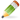 ПК-9способность принимать оптимальные управленческие решенияПК-11способность квалифицированно проводить научные исследования в области праваШифр и название компетенцииТиповое задание на учебную практику(преподаватель вправе сформулировать другие задания)осознание социальной значимости своей будущей профессии, проявлением нетерпимости к коррупционному поведению, уважительным отношением к праву и закону, обладанием достаточным уровнем профессионального правосознания (ОК-1);1) принять участие в работе конференции/круглого стола на тему «Порядок судебного заседания в Европейском суде»;2) принять участие в подготовке и проведении конференции/круглого стола на тему «Принципы международного арбитража»;3) изучить новеллы отечественных нормативных актов, регулирующих порядок противодействия коррупции, в частности нормы Федерального закона от 25 декабря 2008 г. № 273-ФЗ «О противодействии коррупции», Указа Президента РФ от 19.05.2008 № 815 «О мерах по противодействию коррупции»; 4) принять участие в работе по оформлению учебно-методических материалов по дисциплинам кафедры общетеоретических правовых дисциплин (международно-правовой профиль);5) принять участие в разработке материалов для проведения учебных занятий по дисциплинам кафедры общетеоретических правовых дисциплин (международно-правовой профиль); 6)составить график посещения практики студентами на кафедре общетеоретических правовых дисциплин (международно-правовой профиль);7) сделать 20 тестовых вопросов по следующему акту: Постановление Пленума Верховного Суда Российской Федерации от 10.10.2003 года № 5 (в ред. От 05.03.2013 года № 4) «О применении судами общей юрисдикции общепризнанных принципов и норм международного права и международных договоров Российской Федерации».способность принимать оптимальные управленческие решения (ПК-9);1) принять участие в работе конференции/круглого стола на тему «Порядок судебного заседания в Европейском суде»;2) принять участие в подготовке и проведении конференции/круглого стола на тему «Принципы международного арбитража»;3) изучить новеллы отечественных нормативных актов, регулирующих порядок противодействия коррупции, в частности нормы Федерального закона от 25 декабря 2008 г. № 273-ФЗ «О противодействии коррупции», Указа Президента РФ от 19.05.2008 № 815 «О мерах по противодействию коррупции»; 4) принять участие в работе по оформлению учебно-методических материалов по дисциплинам кафедры общетеоретических правовых дисциплин (международно-правовой профиль);5) принять участие в разработке материалов для проведения учебных занятий по дисциплинам кафедры общетеоретических правовых дисциплин (международно-правовой профиль); 6)составить график посещения практики студентами на кафедре общетеоретических правовых дисциплин (международно-правовой профиль);7) сделать 20 тестовых вопросов по следующему акту: Постановление Пленума Верховного Суда Российской Федерации от 10.10.2003 года № 5 (в ред. От 05.03.2013 года № 4) «О применении судами общей юрисдикции общепризнанных принципов и норм международного права и международных договоров Российской Федерации».способность квалифицированно проводить научные исследования в области права (ПК-11);1) принять участие в работе конференции/круглого стола на тему «Порядок судебного заседания в Европейском суде»;2) принять участие в подготовке и проведении конференции/круглого стола на тему «Принципы международного арбитража»;3) изучить новеллы отечественных нормативных актов, регулирующих порядок противодействия коррупции, в частности нормы Федерального закона от 25 декабря 2008 г. № 273-ФЗ «О противодействии коррупции», Указа Президента РФ от 19.05.2008 № 815 «О мерах по противодействию коррупции»; 4) принять участие в работе по оформлению учебно-методических материалов по дисциплинам кафедры общетеоретических правовых дисциплин (международно-правовой профиль);5) принять участие в разработке материалов для проведения учебных занятий по дисциплинам кафедры общетеоретических правовых дисциплин (международно-правовой профиль); 6)составить график посещения практики студентами на кафедре общетеоретических правовых дисциплин (международно-правовой профиль);7) сделать 20 тестовых вопросов по следующему акту: Постановление Пленума Верховного Суда Российской Федерации от 10.10.2003 года № 5 (в ред. От 05.03.2013 года № 4) «О применении судами общей юрисдикции общепризнанных принципов и норм международного права и международных договоров Российской Федерации».№ п./п.Наименование электронно-библиотечной системыАдрес в сети ИнтернетЭлектронные библиотечные системыЭлектронные библиотечные системы1.ZNANIUM.COMhttp://znanium.comОсновная коллекция иколлекция издательства  Статут2.ЭБС  ЮРАЙТwww.biblio-online.ruколлекция РГУП3.ЭБС «BOOK.ru»www.book.ruколлекция  издательства Проспект Юридическая литература; коллекции издательства Кнорус Право, Экономика и Менеджмент 4.EastViewInformationServiceswww.ebiblioteka.ruУниверсальная база данных периодики (электронные журналы)5.НЦР РУКОНТhttp://rucont.ru/Раздел Ваша коллекция – РГУП – периодика (электронные журналы) Интернет ресурсыИнтернет ресурсы6.Информационно-образовательный портал РГУПwww.op.raj.ru  электронные версии учебных, научных и научно-практических изданий  РГУП  7.Система электронного обучения Фемидаwww.femida.raj.ruУчебно-методические комплексыРабочие программы по направлению подготовки8.Правовые системыГарант, Консультант, Кодекс9.Официальный сайт Университетаwww.rgup.ruЕвропейский экономический союзhttps://docs.eaeunion.org/ru-ruСуд Европейского экономического союзаhttp://courteurasian.orgОСНОВНАЯ ПРОФЕССИОНАЛЬНАЯ ОБРАЗОВАТЕЛЬНАЯ ПРОГРАММАпо направлению подготовки 40.04.01 юриспруденция(квалификация (степень) «магистр»)Магистерская программа: Юрист в сфере международного бизнеса и евразийской интеграции№Этап практикиСрок выполненияВиды деятельности1ОрганизационныйСогласно учебному плануОзнакомление с рабочей программой практики, согласование индивидуального задания с руководителями практики от Университета и от профильной организации, усвоение правил техники безопасности и охраны труда.2ОсновнойСогласно учебному плануВыполнение индивидуального задания, (темы индивидуального задания и мероприятия по сбору  и анализу материала).3ЗаключительныйСогласно учебному плануОбработка собранного в ходе практики материала, составление отчета, предоставление отчетных документов и публичная защита отчета по практике.6.1. Университет:6.2. Организация:Федеральное государственное бюджетное образовательное учреждение высшего образования «Российский государственный университет правосудия»ФГБОУВО «РГУП»197946, г. Санкт-Петербург,Александровский парк, д. 5,телефон – (812)655-64-55__________________________________, г.______________, __________________________телефон - _________________Университет:Организация:Директор СЗФ ФГБОУВО «РГУП»______________________  / Я.Б. Жолобов /м.п. __________    (должность)_____________________  /____________ /м.п.6.1. Университет:6.2. Организация:Федеральное государственное бюджетное образовательное учреждение высшего образования «Российский государственный университет правосудия»ФГБОУВО «РГУП»197946, г. Санкт-Петербург,Александровский парк, д. 5,телефон – (812)655-64-55__________________________________, г.______________, __________________________телефон - _________________Университет:Организация:_________Директор СЗФ ФГБОУВО «РГУП»______________________  / Я.Б. Жолобов /м.п. __________    (должность)_____________________  /____________ /м.п.№п/пНаименование организацииПрактика (учебная, производственная)Практика (учебная, производственная)Практика (учебная, производственная)Основание обучения (бюджетное, целевое, внебюджетное)Основание обучения (бюджетное, целевое, внебюджетное)УчебнаяПроиз-яПроиз-яБ/ЦВ/Б